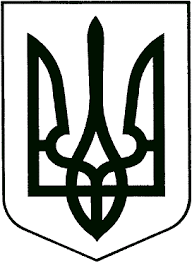 ВИКОНАВЧИЙ КОМІТЕТЗВЯГЕЛЬСЬКОЇ МІСЬКОЇ РАДИРІШЕННЯ_________________                                                                                №         Керуючись статтями 51, 52, 53 Закону України «Про місцеве самоврядування в Україні», пунктом 12 Порядку надання компенсації для відновлення окремих категорій об’єктів нерухомого майна, пошкоджених внаслідок бойових дій, терористичних актів, диверсій, спричинених збройною агресією Російської Федерації, з використанням електронної публічної послуги «єВідновлення», затвердженого постановою Кабінету Міністрів України від 21.04.2023 №381, розглянувши рішення комісії з розгляду питань щодо надання компенсації за пошкоджені/знищені об’єкти нерухомого майна внаслідок бойових дій, терористичних актів, диверсій, спричинених збройною агресією російської федерації проти України, виконавчий комітет міської радиВИРІШИВ:        1. Затвердити рішення комісії з розгляду питань щодо надання компенсації за пошкоджені/знищені об’єкти нерухомого майна внаслідок бойових дій, терористичних актів, диверсій, спричинених збройною агресією російської федерації проти України про надання компенсації: від 01.03.2024 №1-к «Про надання Бенківській Світлані Степанівні компенсації на відновлення пошкодженого об’єкту нерухомого майна за заявою № ЗВ-09.01.2024-75376» у сумі 26676,75 грн. (двадцять шість тисяч шістсот сімдесят шість гривень 75 копійок).2. Комісії з розгляду питань щодо надання компенсації за пошкоджені/знищені об’єкти нерухомого майна внаслідок бойових дій, терористичних актів, диверсій, спричинених збройною агресією російської федерації проти України завантажити це рішення до Реєстру пошкодженого та знищеного майна протягом трьох робочих днів з дня прийняття цього рішення.3. Контроль за виконанням цього рішення покласти на заступника міського голови згідно з функціонального розподілу обов’язків.Міський голова                                                                       Микола БОРОВЕЦЬПро затвердження рішення комісії з розгляду питань щодо надання компенсації за пошкоджені/знищені об’єкти нерухомого майна внаслідок бойових дій, терористичних актів, диверсій, спричинених збройною агресією російської федерації проти України